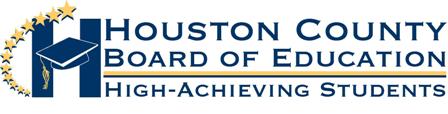 Superintendent of SchoolsDr. Mark ScottBoard MembersFred Wilson, ChairmanHelen Hughes, Vice Chairman		Dave Crocket Hoke morrow                                                                                                                                                                                    Lori Johnson  Bryan upshaw		Dr. Rick UnruhAmendment #1Bid Number:   	0301-006Bid Name:		Parking Additions for Matt Arthur ElementaryDue to the COVID-19 virus, the Houston County School District has been closed county-wide.  Therefore, an amendment to the original IFB is necessary.  ORIGINAL: Sealed proposals will be received until 10:00 AM local time, Monday, April 6th, 2020 at Houston County School District, 1100 Main St., Bldg. A, Perry, Georgia 31069, at which time and place they will be publicly opened and read.NEW: Sealed proposals should be mailed via USPS to PO BOX 1850, Perry, GA 31069 and postmarked by April 2, 2020 or hand delivered by 10 AM local time, April 6th, 2020 to the mail drop box located at the front of the main Central Office Building at 1100 Main Street, Perry, GA  31069. No public opening will be held.  ORIGINAL: Mandatory Pre-Bid Conference for the Proposed Parking Additions For Matt Arthur Elementary for the Houston County School District will be held at 10:00 AM local time, Thursday, March 26, 2020 at Bryant Engineering, LLC 906 Ball Street, Suite A, Perry, Georgia.NEW: Mandatory Pre-bid conference cancelled.ORIGINAL: Plans, Specifications and Contract Documents are available for review at the Houston County School District office at 1100 Main St., Bldg. A, Perry, GA 31069 during regular business hours.  Drawings and Bid Documents may be obtained from Bryant Engineering, LLC 906 Ball Street, Suite A, Perry, Georgia 31069, 478-224-7070 for $100.00.NEW: 1100 Main St., Bldg. A, Perry, GA  31069 is closed until further notice.   Please submit questions (in writing) to: Forrest Walker
Director of Facilities
(forrest.walker@hcbe.net)478-988-6200 EXT:10331 (leave message)